Årsmöte Lekebergs IF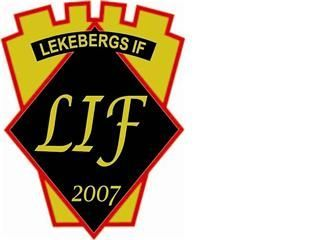 2016-02-28Närvarande: Glen Jarleskog, Christian Nyström, Tommy Ohlsson, Marianne Andersson, Charlotta Englund, Tommy Jonsson, Katarina Berisson, Camilla Jarleskog, Anna Borglund, Ingela Åqvist, Göran Bäckström, Bengt Torege, Ann-Charlotte Larsson.  Totalt 13 personerRöstlängden fastställdes att omfatta närvarande medlemmar.Till Mötesordförande valdes Tommy Ohlsson och till mötessekreterare valdes Camilla Jarleskog.Som Protokolljusterare och rösträknare valdes Annna Borglund och Christian NyströmÅrsmötet ansågs utlyst på rätt sätt. Mail, hemsida och i NA.Dagordningen fastställdes utan ändring.a. Verksamhetsberättelsen gicks igenom och vi konstaterade att vi växer.
b. Förvaltningsberättelsen gicks igenom och gångna året har ett positivt resultat.Revisorerna har inga anmärkningar på klubbens finanser och tillstyrker att styrelsens ledarmöter beviljas ansvarsfrihet.Styrelsen beviljades enhälligt ansvarsfrihet.Medlemsavgifter beslutades vara oförändrade för verksamhetsåret 2016.Verksamhetsplanen för kommande år godkänndes.En motion om stadgeändring behandlades och enhälligt beslut togs om att ändra i §9 till att det krävs två på varandra följande årsmöten för att upplösa föreningen.Nyval:
Ordförande (1år): Charlotta Englund
Ledarmot (2år): Ingela Åqvist
Ledarmot (2år): Glen JarleskogLedarmot (2år): Anna Borglund
Suppleant (1år): Gunnel TorégeSuppleant (1år): Mats-Olof Halvardsson Vice supleant (1år): Christel ElverstedtKassör:  -  Styrelsen ges ansvar för att fortsätta söka en ansvarig kassör.
Sittande Ledarmöter
Sekreterare: Camilla Jarleskog Ledarmot: Tommy Jonsson, Göran Bäckström, Katarina Berisson

Revisorer: Nils-Olof Gunnarsson och Lars-Erik Gunnarsson
Valberedning: Maria Dommargård, Marianne Andersson, Tommy Ohlsson (samankallande)Övriga frågor:Bastuklubben frågade om det finns intresse att starta en dambastuklubb.Öka marknadsföringen genom att använda oss av föreningsnytt på NA.seEn ansträngning önskas göras under året för att nyttja medel ur idrottslyftet. Sven-Göran Gustavsson lyftes som en bra kontakt inom SISU  för fotbollen.
Vid Protokollet:						Ordförande för mötet:Camilla Jarleskog						Tommy OhlssonJusteras							JusterasAnna Borglund							Christian Nyström